SOLICITUD DE INSCRIPCIÓN DE LOS ALUMNOS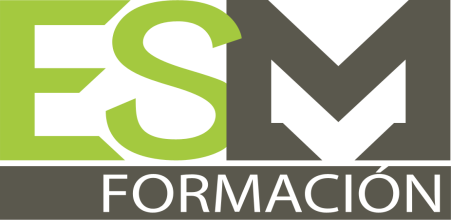  CURSO ONLINE PREPARACIÓN CAPACITACIÓN DE OPERADORES INSTALACIONES RADIACTIVAS. CURSO ONLINE PREPARACIÓN CAPACITACIÓN DE OPERADORES INSTALACIONES RADIACTIVAS. CURSO ONLINE PREPARACIÓN CAPACITACIÓN DE OPERADORES INSTALACIONES RADIACTIVAS.DATOS PERSONALESDATOS PERSONALESDATOS PERSONALESAPELLIDOS NOMBREFECHA DE NACIMIENTOD.N.IDOMICILIO, LOCALIDADCÓDIGO POSTALTELÉFONOE-MAILNIVEL ACADÉMICOCAMPO APLICACIÓN                     RADIOTERAPIA                                                                 MEDICINA NUCLEAR                       RADIOTERAPIA                                                                 MEDICINA NUCLEAR  NIVEL ACADÉMICOCENTRO COLABORADOR (Provincia)   CENTRO    ….                                                                POR LIBRE   CENTRO    ….                                                                POR LIBREDATOS DEL CENTRO   PRIVADA       …….                                                         PÚBLICA       …...   PRIVADA       …….                                                         PÚBLICA       …...¿CÓMO NOS HAS CONOCIDO?   REDES SOCIALES      FOLLETOS/ CARTELES      AMIGOS             EN MI CENTRO DE ESTUDIOS   REDES SOCIALES      FOLLETOS/ CARTELES      AMIGOS             EN MI CENTRO DE ESTUDIOSNº DE CUENTAES 34 2038 3159 39 6000310314          ES 34 2038 3159 39 6000310314          Enviar fotocopia del DNI y justificante de pago (375 euros ) más solicitud debidamente cumplimenta todo ello remitir a la dirección email info@formacionesm.es   Leído y aceptado las condiciones del curso. Enviar fotocopia del DNI y justificante de pago (375 euros ) más solicitud debidamente cumplimenta todo ello remitir a la dirección email info@formacionesm.es   Leído y aceptado las condiciones del curso. Enviar fotocopia del DNI y justificante de pago (375 euros ) más solicitud debidamente cumplimenta todo ello remitir a la dirección email info@formacionesm.es   Leído y aceptado las condiciones del curso. El número de plazas disponibles está limitado por lo que se tendrá en cuenta el orden de recepción de la solicitud de inscripción para reservar las plazas                 La realización de cada una de las ediciones está supeditada a la inscripción de un número mínimo de alumnos. Una vez recibido el formulario nos pondremos       en contacto para informarle del estado de su inscripción y los siguientes pasos a realizar. Se reserva el derecho de modificar las fechas de impartición de la edición En caso de que sea el alumno quien decida no realizar el curso, no se reembolsará su importe. Las cancelaciones comunicadas por escrito hasta quince días antes del inicio del curso, darán derecho a una reserva de plaza para la próxima edición. FORMACIÓN ESM una vez impartido el curso no se hace responsable de la obtención de la licencia debido a que es un proceso a realizar directamente con el CSN mediante. CONSENTIMIENTO DEL INTERESADO PROTECCIÓN LEY DE DATOS:El abajo firmante consiente con la información aportada anteriormente a la recogida y tratamiento de los datos personales y que únicamente serán utilizados en los términos previstos por la legislación vigente y para la finalidad indicada.El número de plazas disponibles está limitado por lo que se tendrá en cuenta el orden de recepción de la solicitud de inscripción para reservar las plazas                 La realización de cada una de las ediciones está supeditada a la inscripción de un número mínimo de alumnos. Una vez recibido el formulario nos pondremos       en contacto para informarle del estado de su inscripción y los siguientes pasos a realizar. Se reserva el derecho de modificar las fechas de impartición de la edición En caso de que sea el alumno quien decida no realizar el curso, no se reembolsará su importe. Las cancelaciones comunicadas por escrito hasta quince días antes del inicio del curso, darán derecho a una reserva de plaza para la próxima edición. FORMACIÓN ESM una vez impartido el curso no se hace responsable de la obtención de la licencia debido a que es un proceso a realizar directamente con el CSN mediante. CONSENTIMIENTO DEL INTERESADO PROTECCIÓN LEY DE DATOS:El abajo firmante consiente con la información aportada anteriormente a la recogida y tratamiento de los datos personales y que únicamente serán utilizados en los términos previstos por la legislación vigente y para la finalidad indicada.El número de plazas disponibles está limitado por lo que se tendrá en cuenta el orden de recepción de la solicitud de inscripción para reservar las plazas                 La realización de cada una de las ediciones está supeditada a la inscripción de un número mínimo de alumnos. Una vez recibido el formulario nos pondremos       en contacto para informarle del estado de su inscripción y los siguientes pasos a realizar. Se reserva el derecho de modificar las fechas de impartición de la edición En caso de que sea el alumno quien decida no realizar el curso, no se reembolsará su importe. Las cancelaciones comunicadas por escrito hasta quince días antes del inicio del curso, darán derecho a una reserva de plaza para la próxima edición. FORMACIÓN ESM una vez impartido el curso no se hace responsable de la obtención de la licencia debido a que es un proceso a realizar directamente con el CSN mediante. CONSENTIMIENTO DEL INTERESADO PROTECCIÓN LEY DE DATOS:El abajo firmante consiente con la información aportada anteriormente a la recogida y tratamiento de los datos personales y que únicamente serán utilizados en los términos previstos por la legislación vigente y para la finalidad indicada.FIRMAFIRMA                                              FECHA:FDO NOMBRE+ APELLIDOS :                                                                                                                                 DNI:     FDO NOMBRE+ APELLIDOS :                                                                                                                                 DNI:     FDO NOMBRE+ APELLIDOS :                                                                                                                                 DNI:     